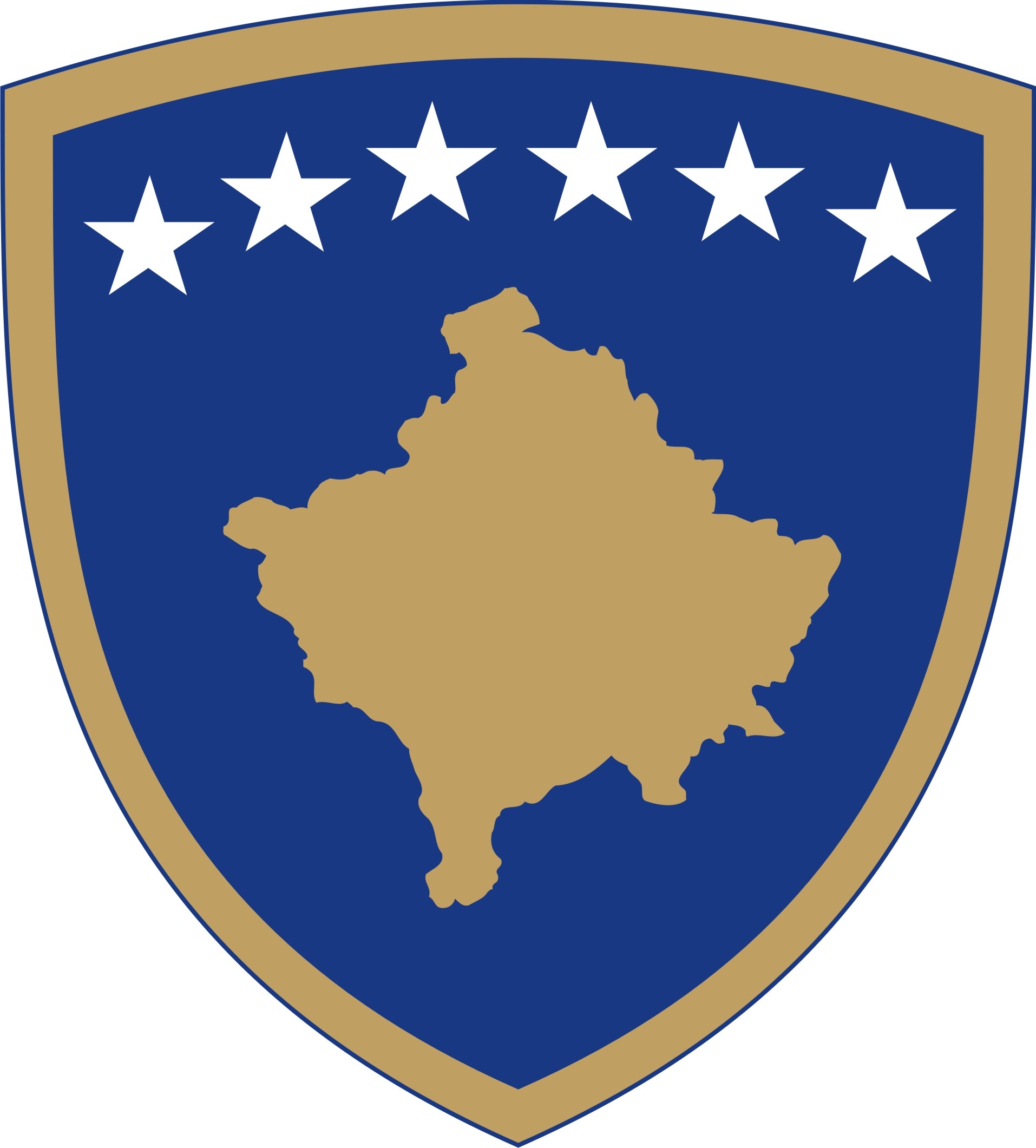 Republika e KosovësRepublika Kosova-Republic of KosovoQeveria-Vlada-Government Ministria e Industrisë, Ndërmarrësisë dhe TregtisëMinistarstvo Industrije, Preduzetništva i Trgovine - Ministry of Industry, Entrepreneurship and Trade DOKUMENT KONSULTACIJE O PROJEKT - ADMINISTRATIVNO UPUTSTVO (MIPT) Br. 00/2021 O ODREĐIVANJU USLOVA ZA STAVLJANJE NA TRŽIŠTU TERACO PLOĆEKratak rezime za izradu sledećih podzakonskih akata: Obrazloženje za izradu ovog podzakonskog akta je uspostavljanje funkcionalne i lako primenljive pravne osnove za određivanje osnovnih zahteva i specifičnih karakteristika koje moraju da ispunjavaju proizvodi obuhvaćeni ovim aktom (teraco ploće), pre nego što budu dostupni na tržištu u Republici Kosovo.  Ovo Administrativno Uputstvo je sačinjeno u cilju dalje dopune Zakona 06/L-033 o Građevinskim Proizvodima, u skladu sa članovima 50 i 55, stavovi 4-6 Zakona br. 06/L-033 o Građevinskim Proizvodima koji jasno definišu nadležnost Ministarstva za izradu delegiranih akata i podzakonskih akata kojima se utvrđuju posebni uslovi za proizvodnju i promet građevinskih proizvoda, uključujući usklađene tehničke specifikacije-standarde koje treba primeniti, karakteristike koje se moraju prijaviti kao i izradu izjave o ućinku i obeležavanja ovih proizvoda oznakom usaglašenosti „CE“ ili oznakom usaglašenosti Kosova.U tom okviru, jedna od glavnih dužnosti Ministarstva Industrije, Preduzetništva i Trgovine (MIPT) je da obezbedi pravilno sprovođenje usvojenog zakonodavstva koje je već usklađeno sa principima EU-a. Skupština Kosova usvojila je u novembru 2018 godine novi Zakon br. 06/L-033 o Građevinskim Proizvodima koji je izrađen sa četiri glavne namene:  njegovo usklađivanje sa odredbama EU-a za trgovinu iz EU-a i u EU,pružanje nacionalnog regulatornog sistema, dozvoljavajući Kosovskim proizvođačima da nastave prodaju proizvoda na Kosovskom tržištu, primenu nacionalnih zahteva i omogućavanje efikasnije konkurentnosti sa uvoznim proizvodima,dozvoliti dug tranzicioni period tokom kojeg će Kosovo razvijati proizvodne kapacitete i procedure, kako bi konačno moglo da usvoji odredbe EU-a, iosigurati da zakonske odredbe mogu biti odmah primenjive, bez nametanja opterećenja nad domačim proizvođačima.Kratak opis pitanja   Ministarstvo Industrije, Preduzetništva i Trgovine (MIPT) je tokom perioda izrade ovog Administrativnog Uputstva sarađivalo i angažovalo spoljne stručnjake iz zemalja Evropske Unije koji su pripremili šemu za praćenje procedura za izradu ovog podzakonskog akta. Tokom ovog perioda praćeni su sledeći koraci, u početku konsultacijama sa Ministarstvom Životne Sredine, Prostornog Planiranja i Infrastrukture u vezi sa definisanjem regulatornih zahteva, zatim sa Generalnom Direkcijom Kosova za Akreditaciju za procenu tehničkog kapaciteta TOU-a (Tela za Ocenjivanje usaglašenosti) akreditovanih ako isti mogu pružiti usluge sertifikovanja ili ispitivanja radi utvrđivanja sistema za procenu i verifikaciju doslednosti ućinka koje treba primeniti, kao i konačno komunikaciju putem e-pošte i posete nekoliko ekonomskih operatera (proizvođača i uvoznika) teraco ploće, kako bi ih informisali o obaveznim i opcionim karakteristikama koje proizvođači ovih proizvoda moraju navesti, kao i o njihovoj obavezi u izradi izjave ućinka.Cilj konsultacijeGlavni cilj konsultovanja ovog Administrativnog Uputstva je dobijanje mišljenja, primedbi i preporuka od određenih aktera koji se bave ovom aktivnošću. Poseban doprinos mogu pružiti institucije povezane sa ovom važnom oblašću, uglavnom Ministarstvo Životne Sredine, Prostornog Planiranja i Infrastrukture, koje je odgovorno za izradu i sprovođenje zakonodavstva o regulatornim zahtevima za građevinske radove. Ministarstvo Industrije, Preduzetništva i Trgovine (MIPT) traži vaše mišljenje o predlogu za utvrđivanje sledećih specifičnih uslova za postavljanje teraco ploće, na tržište Kosova. Ovi građevinski proizvodi trenutno ne podležu specifičnim regulatornim zahtevima za njihovo stavljanje na tržište Kosova, osim onih iz člana 55 stav 1-3 Zakona.Ministarstvo smatra da je ovaj predlog opravdan, jer prema ovom predlogu proizvodi proizvedeni na Kosovu moraju da dostignu nivo proizvoda EU-a, tako da Kosovski proizvođači koji uspeju da primene CE oznaku usaglašenosti ili nacionalnu oznaku na svojim proizvodima, budu konkurentniji uvezenim proizvodima (i potencijalno izvoze svoje proizvode). Stoga je i poželjno i moguće da Kosovo uspostavi ekvivalentne zahteve za teraco ploće kako se primenjuje u Evropskoj Uniji (EU). Proces konsultacija sa interesnim grupama obaviće se u pisanoj formi, gde detaljno, biće pitanja o predloženim pitanjima. Pored pitanja koja smo kao organ predlagać postavili, interesne grupe, će imati priliku da predlažu druga pitanja za koja smatraju važnim i neophodnim za diskusiju. Pružanje jasnih i argumentiranih odgovora, direktno će doprineti poboljšanju kvaliteta predloženog Administrativnog Uputstva. Sve vaše komentare, preporuke, alternative predložene u ovom Projektu - Administrativno Uputstvo, mi kao institucija predlagać, ćemo analizirati i u najkraćem mogućem roku pokušaćemo da ih uključimo bez ugrožavanja njihovog sadržaja. Konačni nacrti zajedno sa informativnom tabelom biće prosleđeni svim grupama uključenim u konsultacije. Krajnji rok za dostavljanje odgovoraKrajnji rok za dostavljanje pisanog doprinosa u okviru procesa konsultacije, o Projektu Administrativno Uputstvo je do datuma: 13.08.2021. Svi komentari primljeni od ovog datuma će se sažeti od strane odgovornog lica.Svi pisani doprinosi moraju biti dostavljeni elektronskim putem na e-mail adresu: gurakuq.kastrati@rks-gov.net ili doruntina.shala@rks-gov.net. Molimo Vas, da u okviru vašeg doprinosa u pisanoj formi, jasno specifikovati u kom svojstvu doprinosite u ovaj proces konsultacija (kao predstavnik organizacije, kompanije, u individualnom svojstvu, itd.)Komentari od strane organizacijaMolimo vas, da su vaši komentari u skladu sa uputstvima navedenim u nastavku:Ime organizacije koja pruža komentare:Glavne oblasti delovanja organizacije:Kontakt informacije organizacije (adresa, email, telefon):Datum dostavljanja komentara: Način doprinosa je otvoren, ali je poželjno da se vaši doprinosi uključe u tabeli u prilogu u nastavku ovog dokumenta, koji obuhvata ključna pitanja ovog dokumenta.U prilogu ovog dokumenta, imate:1. Projekt - Administrativno Uputstvo (MIPT) Br. 00/2021 o određivanju uslova za stavljanje na tržištu teraco ploće.Ključna pitanja Komentari o trenutnom nacrtuDodatni komentari1Da li podržavate ovaj nacrt Administrativnih Uputstava, da ili ne? Ako ne, molimo Vas dajte komentare.2Da li imate sistem kontrole proizvodnje/kontrole kvaliteta, da ili ne, i da li trenutno proizvodite na osnovu neke tehničke specifikacije, da ili ne? (Pitanje za proizvođače) 3Da li ste u mogućnosti da obezbedite/uvezete proizvode koji ispunjavaju uslove iz ovih predloga, da ili ne? (Pitanje za uvoznike)4Da li verujete da će vaš proizvod verovatno dostići nivo (e) učinka u odnosu na karakteristika navedenih u ovom Administrativnom Uputstvu?5Da li mislite da bez mnogo prepreka možete testirati karakteristike koje ćete prijaviti? (Pitanje za proizvođače)6
Da li će vam trebati tehnička pomoć da biste ispunili zahteve uputstva i izradili izjavu o učinku? (Pitanje za proizvođače)